RELATORIO TÉCNICOPRÓEXTENSÃO – EDITAIS INTEGRADOS 03 E 04/2021DataAssinatura do(a) Beneficiário(a)Matrícula Siape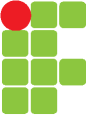 INSTITUTO FEDERAL DE EDUCAÇÃO, CIÊNCIA E TECNOLOGIA DO RIO DE JANEIROPRÓ- REITORIA DE-EXTENSÃOCOORDENAÇÃO GERAL DE PROGRAMAS E PROJETOSDIRETORIA DE EXTENSÃO COMUNITÁRIA E TECNOLÓGICANº do Processo 23270.000763/2021-27Nº do Processo 23270.000763/2021-27IDENTIFICAÇÃO DO BENEFICIÁRIOIDENTIFICAÇÃO DO BENEFICIÁRIOIDENTIFICAÇÃO DO BENEFICIÁRIOBeneficiário(a) do Apoio FinanceiroBeneficiário(a) do Apoio FinanceiroCPFNome do ProjetoNome do ProjetoNome do ProjetoLinha TemáticaLinha TemáticaLinha TemáticaCampusCampusCampusAluno(a) BolsistaAluno(a) BolsistaAluno(a) BolsistaIMPACTO DO PROJETO PARA A EXTENSÃO NO IFRJ NA ÁREA DO CONHECIMENTOCONTRIBUIÇÃO DO PROJETO NA FORMAÇÃO DOS ESTUDANTES DA EDUCAÇÃO BÁSICA E/OU SUPERIORCONTRIBUIÇÃO DO PROJETO PARA DIFUSÃO E TRANSFERENCIA DO CONHECIMENTOOS INDICADORES DEVERÃO SER PREENCHIDOS NO FORMULÁRIO ELETRÔNICO DE PRESTAÇÃO DE CONTAS: https://pesquisa.ifrj.edu.br/index.php/survey/index/sid/446169/newtest/Y/lang/pt-BR, conforme o cronograma do edital, em caso de substituição ou cancelamento não é necessário o preenchimento, somente ao final da vigência projeto.COMENTÁRIOS, CRÍTICAS E SUGESTÕES